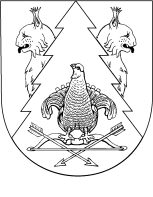 от 16 апреля  2015 года № 14О внесении изменений в административный регламент осуществления муниципального лесного контроля на территории муниципального образования «Красномостовское сельское поселение»В соответствии с Федеральным законом от 26.12.2008 г. № 294-ФЗ «О защите прав юридических лиц и индивидуальных предпринимателей при осуществлении государственного контроля (надзора) и муниципального контроля», Федеральным законом от 06.10.2003 г. № 131-ФЗ «Об общих принципах организации местного самоуправления в Российской Федерации», администрация Красномостовского сельского поселения  п о с т а н о в л я е т:Внести в административный регламент осуществления муниципального лесного контроля на территории муниципального образования «Красномостовское сельское поселение», утвержденный постановление администрации Красномостовского сельского поселения от 01.07.2014 г. № 13 «а» следующие изменения:пункт 1.8.1.2. изложить в следующей редакции:         «1.8.1.2. Получать от администрации поселения, ее должностных лиц информацию, которая относится к предмету проверки и предоставление которой предусмотрено Федеральным законом от 26.12.2008 г. № 294-ФЗ «О защите прав юридических лиц и индивидуальных предпринимателей при осуществлении государственного контроля (надзора) и муниципального контроля»;»;пункт 1.8.1.4.изложить в следующей редакции:«1.8.1.4. Обжаловать действия (бездействия) должностных лиц администрации поселения, повлекшие за собой нарушение прав юридического лица, индивидуального предпринимателя при проведении проверки, в административном и (или) судебном порядке в соответствии с законодательством Российской Федерации;»;пункт 1.8.2. изложить в следующей редакции:         «1.8.2. При проведении проверок юридические лица обязаны обеспечить присутствие руководителей, иных должностных лиц или уполномоченных представителей юридических лиц; индивидуальные предприниматели обязаны присутствовать или обеспечить присутствие уполномоченных представителей, ответственных за организацию и проведение мероприятий по выполнению обязательных требований и требований, установленных муниципальными правовыми актами.»;1.8.3. изложить в следующей редакции:         «1.8.3. Юридические лица, их руководители, иные должностные лица или уполномоченные представители юридических лиц, индивидуальных предпринимателей, их уполномоченные представители, допустившие нарушение Федерального закона от 26.2.2008 г. № 294-ФЗ «О защите прав юридических лиц и индивидуальных предпринимателей при осуществлении государственного контроля (надзора) и муниципального контроля», необоснованно препятствующие проведению проверок, уклоняющиеся от проведения проверок и (или) не исполняющие в установленный срок предписаний администрации поселения об устранении выявленных нарушений обязательных требований или требований, установленных муниципальными правовыми актами, несут ответственность в соответствии с законодательством Российской Федерации.»;абзац третий пункта 2.5. изложить в следующей редакции:«В исключительных случаях, связанных с необходимостью проведения сложных и (или) длительных исследований, испытаний, специальных экспертиз и расследований на основании мотивированных предложений должностных лиц администрации поселения, проводящих выездную плановую проверку, срок проведения выездной плановой проверки может быть продлен главой администрации поселения, но не более чем на двадцать рабочих дней, в отношении малых предприятий не более чем на пятьдесят часов, микропредприятий не более чем на пятнадцать часов.»;Разместить настоящее постановление на официальном сайте администрации муниципального образования «Красномостовское сельское поселение» в информационно-коммуникационной сети «Интернет».Обнародовать настоящее постановление на информационном стенде администрации Красномостовского сельского поселения.Контроль за исполнением настоящего постановления оставляю за собой.  Глава администрацииКрасномостовского сельского поселения		 В.И. ЛопатниковКРАСНЫЙ МОСТСЕЛЬСКИЙ ПОСЕЛЕНИЙАДМИНИСТРАЦИЙ             ПУНЧАЛАДМИНИСТРАЦИЯКРАСНОМОСТОВСКОГОСЕЛЬСКОГО ПОСЕЛЕНИЯ    ПОСТАНОВЛЕНИЕ